Please complete the following information and return to the Community Recreation Office.Customer’s Name:  Work Phone Number: Home Phone Number:Email Address: ______________________________________Date of your departure:  _______________________________                                 # of days         Adult (10+)      Child (3-9)     	MYW Base              _________      _________        ________    MYW Base Plus      _________      _________        ________    MYW Hopper           _________      _________        ________   MYW Hopper Plus   _________      _________        ________    Date of Payment:  __/__/____   Total Payment: $________Cashier:  ____________  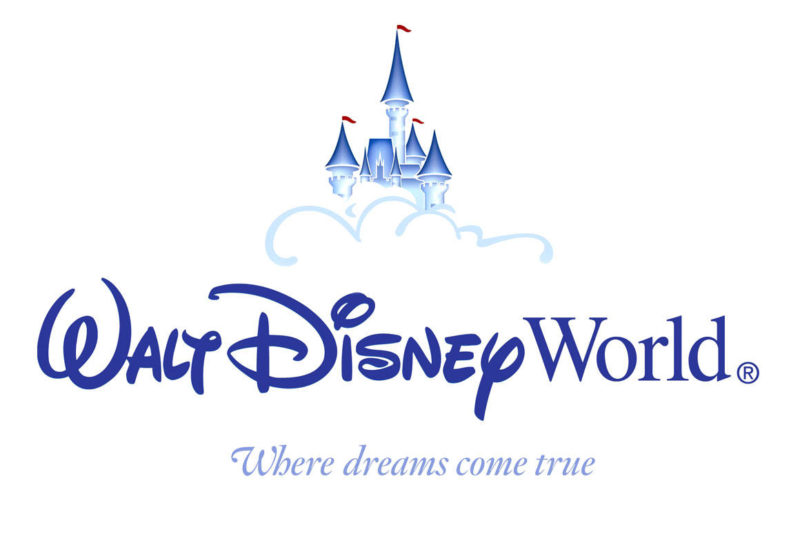 Navy Community Recreation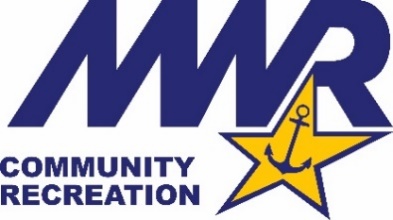 Tickets & Travel OfficeNSA BahrainBLDG P-911                                                                           439-3531/4206 * 1-10 Day Base Ticket admits guest to one theme park each day of use. Park choices are: Magic Kingdom Park, Epcot, Disney’s Hollywood Studios, or Disney’s Animal Kingdom.  ALL multi-day tickets expire 14 days from first use.* 1-10 Day Base Plus Ticket admits guest to one theme park each day of use. Park choices are: Magic Kingdom Park, Epcot, Disney’s Hollywood Studios, or Disney’s Animal Kingdom. Guest also gets plus visits, the # of plus visits is based on the # of days the tickets are for that allows the guest admission to Disney water parks, miniature golf, footgolf and more. ALL multi-day tickets expire 14 days from first use.* 1-10 Day Hopper Ticket admits guest to all theme parks each day. Park choices are: Magic Kingdom Park, Epcot, Disney’s Hollywood Studios, or Disney’s Animal Kingdom.  ALL multi-day tickets expire 14 days from first use.* 1-10 Day Hopper Plus Ticket admits guest to all theme parks each day. Park choices are: Magic Kingdom Park, Epcot, Disney’s Hollywood Studios, or Disney’s Animal Kingdom. Guest also gets plus visits, the # of plus visits is based on the # of days the tickets are for that allows the guest admission to Disney water parks, miniature golf, footgolf and more. ALL multi-day tickets expire 14 days from first use.TICKETS	GATE PRICE w/tax	OUR PRICE  1 DAY Magic Your Way 	      Adult/Child (ages 3-9)	   Adult/Child1 Day Base	          $169.34/$164.01     $141.50/$136.251 Day Base Plus                                      $243.89/$238.56     $217.25/$211.751 Day Hopper                                          $238.56/$233.24     $211.75/$206.501 Day Hopper Plus                                  $259.86/$254.54     $233.50/$228.00                                	2 DAY Magic Your Way2 Day Base		$335.48/$324.83	$230.25/$219.252 Day Base Plus                                      $410.03/$399.38     $305.75/$295.002 Day Hopper                                          $415.35/$404.70      $311.25/$300.252 Day Hopper Plus                                  $436.65/$426.00      $332.75/$322.003 DAY Magic Your Way3 Day Base		$502.68/$486.71	$308.50/$294.003 Day Base Plus                                      $577.23/$561.26      $376.50/$362.003 Day Hopper                                          $582.56/$566.58      $381.25/$366.753 Day Hopper Plus                                  $603.86/587.88        $400.75/$386.254 DAY Magic Your Way4 Day Base		$624.09/$602.79	$408.50/$392.004 Day Base Plus                                      $698.64/$677.34     $476.50/$460.004 Day Hopper                                          $714.62/$693.32      $491.25/$474.754 Day Hopper Plus                                  $735.92/$714.62      $510.75/$494.00TICKETS	       GATE PRICE w/tax	    OUR PRICE5 DAY Magic Your Way                   Adult/Child (ages 3-9)	   Adult/Child5 Day Base		$658.17/$636.87	$434.75/$416.255 Day Base Plus                                      $732.72/$711.42      $502.75/$506.005 Day Hopper                                          $748.70/$727.40      $517.50/$499.005 Day Hopper Plus                                  $770.00/$748.70      $537.00/$518.506 DAY Magic Your Way6 Day Base		$673.08/$651.78	$446.50/$428.006 Day Base Plus                                      $747.63/$726.33     $514.50/$496.006 Day Hopper                                           $763.61/$742.31     $529.00/$510.756 Day Hopper Plus                                   $784.91/$763.61     $548.50/$530.007 DAY Magic Your Way	   	7 Day Base		$689.06/$667.76	$459.00/$439.757 Day Base Plus                                      $763.61/$742.31     $527.25/$507.757 Day Hopper                                          $779.58/$758.28      $541.75/$522.257 Day Hopper Plus                                  $800.88/$779.58      $561.25/$541.758 DAY Magic Your Way8 Day Base		$707.16/$685.86	$480.50/$460.008 Day Base Plus                                      $781.71/$760.41      $548.50/$528.258 Day Hopper                                           $797.69/$776.39     $563.00/$542.758 Day Hopper Plus                                   $818.99/$797.69     $582.50/$562.259 DAY Magic Your Way9 Day Base		$722.07/$700.77	$499.00/$477.509 Day Base Plus                                      $796.62/$775.32     $567.00/$545.759 Day Hopper                                          $812.60/$791.30      $581.50/$560.259 Day Hopper Plus                                  $833.90/$812.60      $601.00/$579.7510 DAY Magic Your Way	     10 Day Base		$734.85/$713.55	$517.50/$496.0010 Day Base Plus                                    $809.40/$788.10      $585.50/$564.0010 Day Hopper                                        $825.38/$804.08      $600.00/$578.7510 Day Hopper Plus                                $846.68/$825.38      $619.50/$598.00